KАРАР                                                                   РЕШЕНИЕО внесении изменений  в решение Совета сельского поселения Кожай-Семеновский сельсовет муниципального района Миякинский район Республики Башкортостан от 22 апреля 2019 года № 240 «Об установлении налога на имущество физических лиц на территории  сельского поселения Кожай-Семеновский сельсовет муниципального района Миякинский район Республики Башкортостан»        На основании Федерального закона от 29.09.2019 года № 321-ФЗ «О внесении изменений в часть вторую Налогового кодекса Российской Федерации», Совет сельского поселения  Кожай-Семеновский сельсовет муниципального района Миякинский район Республики Башкортостан  решил:1.Внести в решение Совета сельского поселения Кожай-Семеновский сельсовет муниципального района Миякинский район Республики Башкортостан  22 апреля 2019 года № 240 «Об установлении налога на имущество физических лиц на территории  сельского поселения Кожай-Семеновский сельсовет муниципального района Миякинский район Республики Башкортостан» следующие изменения: 1.1. В пункте 2 подпункта 1 Решения исключить слово «предоставленных» и слово «дачного». 2 Настоящее решение вступает в силу не ранее чем по истечении одного месяца со дня его официального опубликования и не ранее 1 января 2020 года.3. Настоящее решение опубликовать на информационном стенде в здании администрации Сельского поселения Кожай-Семеновский сельсовет муниципального района Миякинский район Республики Башкортостан по адресу: с. Кожай-Семеновка, ул. Советская,  д. 61 и на официальном сайте сети интернет.Глава сельского поселенияКожай-Семеновский сельсоветмуниципального районаМиякинский районРеспублики Башкортостан                                                            Р.А. Каримовс.Кожай-Семеновка20 декабря 2019 года№ 37БашkортостанРеспубликаhыМиeкe районы муниципальрайоныныnКожай-Семеновка ауыл советы ауылбилeмehеСоветы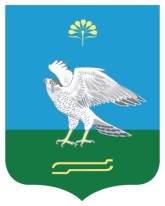 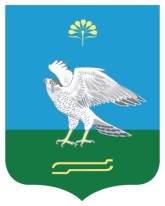 Советсельского поселения Кожай-Семеновский сельсовет муниципального района Миякинский район Республики Башкортостан